Apenas pa uzu eskolar:	Data di Resepison	Entrada na SM	Último, Primeru (Nivel pa Lotaria)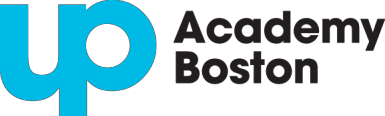 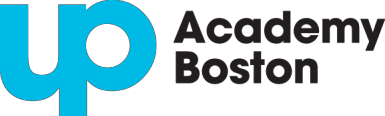 UP Academy Boston sta aberta pa tudo alunos residentes na Cidade de Boston pa entra na 6º ti 8º klassi. Up Academy é un programa preparatório sen propinas ku dia y ano eskolar alargado. UP Academy ta sigura ki ses alunos adikiri konhesimentus, kompetênsias y forsa di karákter nisisariu pa ten sucesso na kaminho pa universidade y alkansa todu ses potensial. Prendi mas na  http://www.upacademyboston.org.Kel formuláriu li é nisisariu pa entra na lotaria pa inskrison na UP Academy Boston. Comenco 24 de Março, nu teni prazo pa applicacion tudo sexta feira ti tudo sento sta tomado. Nu sta offerce alunos ki applica na sentos enquanto sta sentos restem. Korreio Envia pa korreio bu aplikason kompletu pa UP Academy Boston, lokalizadu na 215 Dorchester Street, South Boston, MA 02127.Presencialmente: Dexa bu formuláriu preenchidu pessoalmente na skritório prinsipal di UP Academy Boston.Email. Scanea bu formuladu conpeleto i manda email di ficheru pa enrollment@upacademyboston.org.Fax. Envia pa Fax bu formuláriu conpeleto pa 617-635-8820.Online: Preenchi bu formuláriu online na https://upacademy.schoolmint.net/signupNome di Aluno: Primero	Meio	ApelidoData di Nascimento (MM/DD/AAAA):	/	/Skola Atual: Nome di skola	Cidade di skola atualAluno sta atualmente matrikulado na Skolas Publika di Boston (BPS) (poi církulo na un)? 	Sin	Nau	Número di ID BPS (si bu sabi)Bu ta gosta di resebi informason na un língua diferente di inglês (poi církula un)?   Sin  No  Si sin, lingua pa traduzi:IInformason di Pais/Enkaregados 2 Primero Nome Ultimo Nome Relason a AlunoTilifone prinsipal	Tilifoni Adisional	EmailInformason di Irmons: Por favor, lista kualker irmon dibaxu ki é atual aluno na UP Academy Boston ou ki sta ta kandidata pa UP Academy Boston pa outono di 2023.  Favor nota: Bu DEVI apresenta un pedido separado pa kada aluno kandidato. Lista un irmon li ka ta substitui pedido di inskrison.Konsentimentu Publiku: Nka ta autoriza UP Academy Boston pa uza nome divulgadu di nha fidju na resultadu di lotaria, inKluindo na publiKason na site di skola.Si bu skodji kel kaixa li, bu fidju ta ser identifikado uzando apenas número di identifikason ki bu ta enviado dipos di resebimento di bu pedido.UP Academy ka ta diskrimina ku base na raça, kor, origem nacional, krensa ou religião, sexo, identidade di género, etnia, orientason sexual, defisiência mental ou física, idade, assendência, desempenho atlético, nesessidade spesial, profisiência na língua inglesa ou num língua strangeiru, ou realizason académiku anterior. Tudo informason solisitadus na pedido, sima língua pa traduson, ka ta destina y ka ta ser utilizadu pa discrimina.É di responsabilidade di família pa notifikanu kualker alterason à informason fornesidu sobre pedido,ki ta  inklui informason di  Kontatu. Si kualker informason fornesidu for faktualmente inkoreto, pedido é konsiderado nulo,a non ser si for korrigido na prazo adekuado pa lotaria.É di responsabilidade di família pa konfirma ki UP Academy resebe kel formuláriu li na prazo.

Es kópia li ta ser destruídu na final di ano letivo ki bu  kandidata, a non ser s bu pidi pa manti un kópia pa bus registos. CVCFor School Use Only:	Date Received	Entered into SM	Last, First (Grade for Lottery)UP Academy Boston is open to all students residing in the City of Boston entering grades 6-8. UP Academy is a tuition-free, college- preparatory program with an extended school day and year. UP Academy will ensure that its students acquire the knowledge, sk ills, and strength of character necessary to succeed on the path to college and to achieve their full potential. Learn more at  http://www.upacademyboston.org.    Starting on March 24th, we will have an application deadline every Friday until all available seats have been filled.  We will be offering to students who have applied on a rolling basis as long as there are available seats.In-person: Drop-off your completed application in person at the UP Academy Boston main office.Email. Scan your completed application, and email the file to enrollment@upacademyboston.org.Fax. Fax your completed application to 617-635-8820.Online: Fill out your application online at https://upacademy.schoolmint.net/signupStudent name: First	Middle	LastDate of Birth (MM/DD/YYYY):	/	/Current school: School name	City of current schoolIs student currently enrolled in the Boston Public Schools (BPS) (circle one)?	Yes	No	BPS ID Number (if known)Would you like to receive information in a language other than English (circle one)?  Yes  No	If yes, language for translation:Parent/Guardian 2 Information (optional): First Name	Last Name	Relationship to studentPrimary phone	Additional phone	EmailSibling Information: Please list any siblings below that are current students at UP Academy Boston or are applying to UP Academy Boston for fall 2023. Please note: You MUST submit a separate application for each student applicant. Listing a sibling here does not replace the enrollment  application.Public Consent: I do not authorize UP Academy Boston to use my child’s publicized name in the lottery results, including in the posting to theschool’s website.If you check this box your child will be identified using only the ID number sent to you after receipt of your application.UP Academy does not discriminate on the basis of race, color, national origin, creed or religion, sex, gender identity, ethnicity, sexual orientation, mental or physical disability, age, ancestry, athletic performance, special need, proficiency in the English language or a foreign language, or prior academic achievement. All information requested in the application, such as language for translation, is not intended, and will not be used to discriminate.It is the family’s responsibility to notify us of any changes to the information provided on the application, including contact information. If any information provided is factually inaccurate the application is considered void unless corrected by the appropriate lottery deadline.It is the family’s responsibility to confirm that UP Academy has received this application by the deadline.This hardcopy will be destroyed at the end of the school year which you applied unless you request to retain a copy for your records. CVCAno eskolar di ALuno:  Ano eskolar atual di aluno durante ano letivo 2022-2023  (poi církulu na un)5ª6ª7ªKal ki é ano eskolar ki aluno sta ben frekuenta na ano letivo 2023-2024  (poi círcula na un)?6ª7ª8ªLíngua di Kasa (opsional):Enderesu Kasa di Aluno: Número de Rua ynomeCidadeStadoKodigo PostalEnderesu di Korreio di Aluno:  Skodji si é Nome y número de ruasima endereso di kasaCidadeStadoKodigo PostalInformason di Pais/Enkaregados 1: Primero NomeUltimo NomeRelason ku AlunoTilifone prinsipalTilifoni adisionalEmailNome:Ano Eskolar na 2023/2024Aluno ki sta Kandidata tanbé pa UP AcademyNome Adisional di Irmon:Ano Eskolar na 2023/2024Aluno ki sta Kandidata tanbé pa UP AcademyStudent grade:  Student’s current grade during the 2022-2023 school year (circle one)5th6th7thWhich grade will the student be attending in the 2023-20224 school year (circle one)?6th7th8thHome Language (optional):Child’s Home Address: Street number andnameCityStateZip codeChild’s Mailing Address:  Check if sameStreet number and nameas home addressCityStateZip codeParent/Guardian 1 Information: First NameLast NameRelationship to studentPrimary phoneAdditional phoneEmailName:Grade in 2023-2024Current UP Academy Student   ApplicantAdditional Sibling Name:Grade in 2023-2024Current UP Academy Student   Applicant